ALLEGATO B al Bando – MODELLO RICHIESTA EROGAZIONE CONTRIBUTOAlla Giunta Regione Marche DIPARTIMENTO INFRASTRUTTURE, TERRITORIO E PROTEZIONE CIVILESettore Infrastrutture e viabilitàPEC: regione.marche.infrastruttureviabilita@emarche.itOggetto: DOMANDA DI EROGAZIONE DEL CONTRIBUTO REGIONALED.G.R. n. 1060 del 08/08/2022 - Avviso pubblico per la concessione di contributi a favore dei Comuni marchigiani per la progettazione e realizzazione di interventi finalizzati al miglioramento della rete stradale, ai sensi dell’art. 1 cc. 134 e seguenti della Legge 30 dicembre 2018, n. 145.il/la sottoscritto/a (Sindaco o suo delegato):CHIEDEL’EROGAZIONE DEL	1^tranche	SaldoPER UN IMPORTO DI € …………………..……….Come previsto dall’art. 12 (Modalità di erogazione contributo) del Bando. Si allegano alla presente richiesta:1^ TRANCHE pari al 50% del contributo assegnato, a titolo di anticipazione, a seguito della comunicazione di avvenuta aggiudicazione efficace dei lavori. A tale comunicazione dovrà essere allegato l’atto di aggiudicazione dei lavori ed eventuali comunicazioni relative all’efficacia della aggiudicazione stessa;SALDOalla presentazione del certificato di regolare esecuzione/collaudo dell'intervento e alla dimostrazione dell’avvenuta spesa dell’importo pari almeno al contributo regionale assegnato. Alla richiesta dovranno essere allegate le fatture degli operatori economici, gli atti di liquidazione e i mandati di pagamento.data  	FIRMA del Sindaco o suo delegatoDocumento informatico firmato digitalmente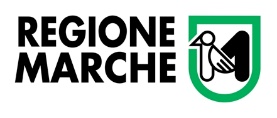 GIUNTA REGIONALEDIPARTIMENTO INFRASTRUTTURE, TERRITORIO E PROTEZIONE CIVILESettore infrastrutture e viabilitàComune di:Comune di:Partita Iva:Partita Iva:codice fiscale:codice fiscale:codice fiscale:codice fiscale:Sede legale dell’enteSede legale dell’enteSede legale dell’enteSede legale dell’enteSede legale dell’enteSede legale dell’enteSede legale dell’enteSede legale dell’enteSede legale dell’enteSede legale dell’enteSede legale dell’enteComune:Comune:PROV.:PROV.:PROV.:Indirizzo:Indirizzo:N° civico:N° civico:Cap:Telefono:Telefono:Pec:E mail:Cognome:nome:Qualifica:Cod. Fisc.telefono:e-mail: